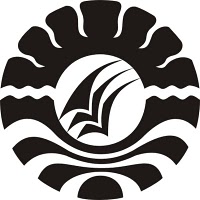 USULAN  PENELITIAN POLA ASUH ORANG TUA DALAM PERILAKU SOSIAL ANAK DI TAMAN KANAK-KANAK ISLAM AL-AZHAR 34 KOTA MAKASSARFABIAN FADLY074 904 291PROGRAM STUDI PENDIDIKAN GURU PENDIDIKAN ANAK USIA DINIFAKULTAS ILMU PENDIDIKANUNIVERSITAS NEGERI MAKASSAR2012PERSETUJUAN PEMBIMBINGJudul : PolaAsuhan Orang TuaDalamMengembangkanPrilakuSosialAnakDi Taman Kanak-Kanak Islam Al-Azhar 34 MakassarAtas nama : Nama			: Fabian FadlyNim			: 074 904 291Program Studi		: Pendidikan Guru Pendidikan Anak Usia DiniFakultas		:  Ilmu PendidikanSetelah diperiksa dan diteliti, telah memenuhi syarat untuk diseminarkan.Makssar,                     2011Pembimbing I                                                  Pembimbing IIDra. IstiyaniIdrus, M.SiHerman, S.Pd, M.pdNIP. 19510205 190803 2 001    NIP. 19830429 200812 1 007MengetahuiKetua Prodi  PG PAUDFakultas Ilmu PendidikanDra. Sri Sofiani, M.PdNIP. 195302021980102001